ОАО «Корпорация «Красноярск-2020»Годовой отчет за период 2010 год.1. Положение Общества 2. Приоритетные направления деятельностиОАО «Корпорация «Красноярс-2020»ОАО «Корпорация Красноярск-2020», является предприятием, со 100% участием Правительства Красноярского края и образовано путем плановой приватизации государственного предприятия Красноярского края «Корпорация «Красноярск-2020» (далее – Предприятие) с более чем 13 летней историей работы на благо Красноярского края, в том числе 4 года с даты его переименования.Основные виды осуществляемой деятельности предприятия: Научные исследования и разработки в области естественных и  технических наук.Научные исследования и разработки в области общественных и гуманитарных наук.Предоставление  прочих видов услуг:Консультирование по вопросам коммерческой деятельности и управления, деятельность по управлению финансово-промышленными  группами и холдинг-компаниями.Деятельность в области  права,  бухгалтерского  учета и аудита; консультировании по   вопросам   коммерческой  деятельности и управления предприятиемИсследование конъюнктуры рынка  и выявление общественного мнения. Предприятие обладает собственным высоко квалифицированным штатом сотрудников, состоящим в основном из специалистов с высшим образованием. На сегодняшний день, постоянная штатная численность ОАО «Корпорация «Красноярск-2020» составляет 13 человек, в том числе управленческий персонал – 6 человек, специалисты – 5 человек, вспомогательный персонал – 2 человек. Информация о квалификации работников предприятия приведена в Приложении № 1.Размер уставного капитала предприятия составляет:  11 706 000 руб. Годовой оборот предприятия за:2008 год составил: 74 781 000 руб. 2009 год составил: 92 344 000 руб. 2010 год составил: 25 249 350 руб.I полугодие 2011 года: 3 629 030 руб.Наличие  высококвалифицированного персонала и безупречная репутация предприятия позволяет решать самые сложные управленческие и инвестиционные задачи, заключать как государственные так и коммерческие контракты, что обеспечивает в свою очередь устойчивое финансовое положение. В 2008 – 2010 годах, Предприятием  были успешно выполнены следующие работы:Государственный контракт от 11.01.2009г № КЭФ-4У на оказание услуг по подготовке и проведению VI Красноярского экономического форума, являющегося мероприятием федерального уровня РФ;Государственный контракт от 28.07.2008 г № 6/2008-ГК на выполнение проектных работ для государственных нужд по «Разработке и технико-экономическому обоснованию Стратегии социально-экономического развития Красноярской Агломерации до 2020 года, приоритетного инфраструктурного (инвестиционного) проекта «Комплексное развитие Красноярской Агломерации до 2020 года».);Государственный контракт от 07.06.08г. №01/2008-ГК на выполнение проектных работ для  государственных нужд по «Разработке Концепции комплексного развития территории Красноярской агломерации на период до 2020 года»;Договор от 28.09.2008 № 33-у возмездного оказания услуг по организации участия Красноярского края на Российских национальных выставках (инвестиционные мероприятия):в Болгарии (г.София, 8-12 октября 2008г);в республике Индии (25-28 ноября 2008г).Договор от 01.09.2008 № 1963/08 возмездного оказания услуг по организации участия Красноярского края в выставочных и форумных мероприятиях в 2008 году (инвестиционные мероприятия):V Байкальский экономический форум 8-11 сентября 2008 года, г.Иркутск;VII Международный инвестиционный форум «Сочи-2008»  18-21 сентября 2008 года, г.Сочи.Договор от 29.09.2008 № 2376/08 на выполнение работ и услуг по организации представления единой экспозиции Красноярского края на Российских национальных выставках в республике Болгарии (г.София) и республики Индия (г.Грейте Нода). Договор от 24.10.2008 № 2905/08 на оказание услуг по организации участия Красноярского края в Международной выставке-ярмарке коммерческой недвижимости «МИПИМ-Азия» (Гонконг)Государственный контракт от 18.10.2010 № 01/10-2010 на выполнение работ по разработке обосновывающих документов по эффективному использованию объектов культурного наследия исторического центра города Красноярска.Государственный контракт от 20.10.2010 № 02/10-2010 на выполнение работ по разработке Инвестиционного паспорта Красноярской Агломерации до 2020 годаГосударственный контракт от 19.11.2010 № 51/2010 на выполнение работ «Выполнение научно-исследовательской работы по разработке программы «Обращение с отходами на территории Красноярского края до 2020 года»Таким образом, в среднем в течении 1-го календарного года Общество в среднем выполняло около 4 государственных контрактов и договоров, с объемом финансирования около 64 125,0 тыс.руб. в год 3. Отчет Совета директоров о результатах развития Общества по приоритетным направлениям его деятельности.Заседания Совета директоров в 2010 году проводились по мере необходимости, но не реже одного раза в квартал.В течение 2010 года было проведено 10 заседаний Совета директоров: 2 заседания в очной форме; и 8 заседаний в заочной форме.В рамках своей компетенции в течение 2010 года Советом директоров ОАО «Корпорация «Красноярск – 2020» было рассмотрено 35 различных вопроса деятельности Общества.Основными видами осуществляемой деятельности Общества являются: Научные исследования и разработки в области естественных и  технических наук.Научные исследования и разработки в области общественных и гуманитарных наук.Предоставление  прочих видов услуг:Консультирование по вопросам коммерческой деятельности и управления, деятельность по управлению финансово-промышленными  группами и холдинг-компаниями.Деятельность в области  права,  бухгалтерского  учета и аудита; консультировании по   вопросам   коммерческой  деятельности и управления предприятиемИсследование конъюнктуры рынка  и выявление общественного мнения.По приоритетным показателям за 2010 год ОАО «Корпорация «Красноярск – 2020» получены следующие результаты:* Фонд оплаты труда за год / 12 мес., тыс.руб.4. Перспективы развития Общества.В 2011 году объем выполняемых Обществом заказов резко снижен. Так по состоянию на 24.06.2011 года ОАО «Корпорация «Красноярск-2020» выполняет заказы только по:Государственный контракт от 17.05.2011 № 42/2011 на выполнение работ «Разработка системы программных мероприятий обращение с отходами на территории Красноярского края на 2011-2013гг», с общим объемом финансирования 1 970,0 тыс.руб.договору управления ООО «ПСК Красноярск-2020, объем финансирования 1 659,03 тыс.руб.Объемы выполняемых Обществом заказов, на общую сумму 3 629,03 тыс.руб. за I-е полугодие 2011 года, с ожидаемой доходностью до налогообложения 2 459,03 тыс.руб., не соответствует потребностям Общества  в гарантированном выполнении минимальных обязательств перед контрагентами.5. Отчет о выплате объявленных (начисленных дивидентов по акциям ОбществаВ связи с тем, что по результатам деятельности 2009 финансового года Обществом был получен убыток в сумме 9 159 276.76 руб., на выплату годовых дивидендов по акциям Общества за 2009 год, денежные средства не направлялись.6. Описание основных факторов риска, связанных с деятельностью ОбществаДеятельность Общества  связана с рядом рисков, реализация которых может негативно отразиться на производственных и финансовых результатах Общества.Риски в области социально-трудовых отношенийРегулирование социально-трудовых отношений в Обществе осуществляется на основе неукоснительного соблюдения требований действующего законодательства.Отсутствие возможности поддерживать достаточный уровень заработной платы может сказаться на дефиците квалифицированных кадров, что в свою очередь может оказать существенное влияние на качество и сроки реализуемых проектов Общества.Финансовые рискиОсновной финансовый риск связан с большим объемом поручительств, выданных в обеспечение кредитных договоров дочерней компании Общества – ООО «Центр расчетов и инвестиций «КРАСНОЯРСК-2020» перед Восточно-Сибирским банком ОАО «Сбербанк России».ОАО «Корпорация «Красноярск 2020» снижает влияние риска взыскания задолженности путем управления этой компанией по договору управления.Также существует риск ликвидности, который заключается в том, что Общество не сможет погасить свои обязательства при наступлении срока их погашения. Объем просроченной кредиторской задолженности соизмерим с активами Общества. Но ликвидность этих активов достаточно низка. Подтвержденные кредитные линии банков отсутствуют т.к. не просматривается объем стабильно поступающей выручки на предприятие.7. Перечень совершенных Обществом сделок, признаваемых «крупными сделками»В течение 2010 года ОАО «Корпорация «Красноярск – 2020» заключило, признаваемые в соответствии с Федеральным законом от 26 декабря 1995 года № 208-ФЗ «Об акционерных обществах» следующие крупные сделки:1. Государственный контракт от 20.10. 2010 № 02/10-2010 «На выполнение  работ по разработке Инвестиционного паспорта Красноярской агломерации до 2020 года» на следующих основных условиях:- Предмет государственного контракта - выполнение  работ по разработке Инвестиционного паспорта Красноярской агломерации до 2020 года	 в соответствии с Техническим заданием.-  Заказчик – Министерство инвестиционной политики Красноярского края.-  Срок выполнения работ – 2 месяца со дня заключения государственного контракта.- Цена государственного контракта – 4 930 000,00  рублей.2. Договор поручительства по исполнению  ООО «Центр расчетов и инвестиций КРАСНОЯРСК 2020» как лизингополучателем всех обязательств по договору лизинга, заключаемому с ООО «Лизинговая компания «Дельта» на следующих условиях:- Кредитор (Лизингодатель) – ООО  «Лизинговая компания «Дельта» Поручитель  - ОАО «Корпорация «Красноярск-2020», Лизингополучатель – ООО «Центр расчетов и инвестиций.  КРАСНОЯРСК 2020».- ОАО «Корпорация «Красноярск-2020» как поручитель  обязуется отвечать  перед  Кредитором за полное исполнение последним обязательств по договору  лизинга  на максимальную сумму ответственности 40 000 000,00 (Сорок миллионов рублей).- предметом договора лизинга, по которому поручается ОАО «Корпорация «Красноярск-2020», является следующая автотранспортная техника:Мусоровоз МКМ-4804     -  11 шт.,ПФС 0.75 БКУ на базе МТЗ-82   -   1 шт.;Автосамосвал 35071 на шасси ГАЗ-3309    - 1 шт.3. Договор поручительства от 06.05.2010 № 271/П - предоставление Открытым акционерным обществом «Корпорация «Красноярск – 2020»    поручительства солидарно с поручителем физическим лицом – Герейном Андреем Владимировичем, 28.05.1970 г.р., паспорт серии  04 04   № 950982 , выдан УВД Октябрьского района г. Красноярска 14.07.2005 г., перед ООО «Лизинговая компания «Дельта» за ООО «Центр расчетов и инвестиций КРАСНОЯРСК 2020» для заключения последним договора финансовой аренды (лизинга)  на следующих условиях: - Кредитор (лизингодатель) – ООО  «Лизинговая компания «Дельта» поручитель - ОАО «Корпорация «Красноярск-2020», лизингополучатель – ООО «Центр расчетов и инвестиций   КРАСНОЯРСК 2020»;- предмет лизинга - автотранспортная техника, предназначенная  для реализации проектов по переработке  в Красноярском крае мусора и отходов:Мусоровоз МКМ-4804     -  11 шт.,ПФС 0.75 БКУ на базе МТЗ-82   -   1 шт.;Автосамосвал 35071 на шасси ГАЗ-3309    - 1 шт.- на период лизинга предмет лизинга учитывается на балансе лизингодателя;- общая сумма лизинговых платежей  – 38 159 810,00 рублей (Тридцать восемь миллионов сто пятьдесят девять тысяч восемьсот десять  рублей 00 коп.), с учетом НДС 18 %;- срок  лизинга (и производства лизинговых платежей)  – 36 месяцев;- судьба предмета лизинга по окончанию срока лизинга и внесению всех платежей – лизингополучатель вправе выкупить предмет лизинга по общей выкупной стоимости  46 020,00 (Сорок шесть тысяч двадцать) рублей, включая НДС 18 %.- поручитель отвечает перед кредитором за исполнение лизингополучателем всех обязательств по договору финансовой аренды (лизинга).4. Государственный контракт от 18.10.2010 № 01/10-2010 «На право выполнения работ по разработке обосновывающих документов по эффективному использованию объектов культурного наследия исторического центра города Красноярска», заключенный  на следующих условиях:- Предмет государственного контракта (сделки) - Выполнение работ по разработке обосновывающих документов по эффективному использованию объектов культурного наследия исторического центра города Красноярска в соответствии  с техническим заданием- Заказчик  – Министерство экономики и регионального развития Красноярского края- Срок  выполнения работ  – 65 календарных дней с даты заключения государственного контракта;-  Цена государственного контракта -  10 005 806 руб. 45 коп.; 5. Договор поручительства по исполнению  ООО «Центр расчетов и инвестиций КРАСНОЯРСК 2020» как  Заемщиком всех обязательств по договору об открытии невозобновляемой кредитной линии № 5341   от “22” октября 2010 г.,   заключаемому с ОАО  “Сбербанк России” в лице Восточно-Сибирского банка ОАО “Сбербанка России, г. Красноярск,  на следующих условиях:- ПОРУЧИТЕЛЬ отвечает перед БАНКОМ солидарно с ЗАЕМЩИКОМ за исполнение  последним обязательств по Кредитному договору, включая погашение основного долга, процентов за пользование кредитом, платы за открытие кредитной линии, платы за пользование лимитом кредитной линии, платы за обслуживание кредита, платы за резервирование ресурсов, неустойки, возмещение судебных расходов по взысканию долга и других убытков БАНКА, вызванных неисполнением или ненадлежащим исполнением ЗАЕМЩИКОМ своих обязательств по Кредитному договору;-  срок действия договора поручительства - с даты его подписания Сторонами и  до        21 октября 2018 года включительно;- сумма кредита (лимит кредитной линии) – не более  140 000 000,00 рублей  (Сто сорок  миллионов рублей);- транши предоставления кредитных сумм:  с 22.10. 2010 г.до 28.10.2010 г. - 43 484 514 (Сорок три миллиона четыреста восемьдесят четыре тысячи пятьсот четырнадцать) рублей, с 29.10.2010 г. по 30.06.2012 г. - 96 515 486 (Девяносто шесть миллионов пятьсот пятнадцать тысяч четыреста восемьдесят шесть) рублей;- срок погашения кредита  – 5 лет;- плата за открытие кредитной линии - 1 (Один) процент от лимита кредитной линии, указанного в п. 1.1 Договора, что составляет 1 400 000 (Один миллион четыреста тысяч) рублей. -  процентная ставка: за период с даты выдачи кредита по 27.06.2011 г. – 12,75 (Двенадцать целых семьдесят пять сотых) процентов годовых;за период с 28.06.2011 г. по дату погашения кредита -  по переменной процентной ставке, определяемой в зависимости от доли кредитовых оборотов  по Кредитному договору;Банк вправе в одностороннем порядке увеличить размер процентных ставок по Кредитному договору в том числе, но не исключительно, при условии принятия Банком России решений по повышению учетной ставки, с уведомлением об этом Заемщика;  - целевое назначение кредита – для финансирования затрат по долевому строительству жилого дома, расположенного по адресу: Красноярский край, Емельяновский район, р.п. Емельяново, пер. Почтовый, 7А, в том числе для финансирования договоров участия в долевом строительстве,  заключенных с Обществом с ограниченной ответственностью «Промстрой плюс», и погашения задолженности в ЗАО АИКБ “Енисейский объединенный банк” по Договору на открытие кредитной линии (с установлением лимита выдачи) №80 от 03.11.2009. 8. Перечень совершенных Обществом сделок, признаваемых сделками, в совершении которых имеется заинтересованностьВ течение 2010 года ОАО «Корпорация «Красноярск – 2020» заключило, признаваемые в соответствии с Федеральным законом от 26 декабря 1995 года № 208-ФЗ «Об акционерных обществах» следующие сделки в совершении которых имеется заинтересованность:1. Договор № 23-П/32-Р от 25.07.2010 г. купли-продажи автомобиля, заключенного ОАО «Корпорация «Красноярск-2020» с ООО «Центр расчетов и инвестиций КРАСНОЯРСК 2020»,  на следующих условиях: - Продавец- Общество с ограниченной ответственностью  «Центр расчетов и инвестиций  КРАСНОЯРСК 2020», Покупатель – Открытое акционерное общество «Корпорация «Красноярск-2020»;- Предмет сделки  -  приобретение в собственность ОАО «Корпорация «Красноярск-2020» легкового автомобиля марки Opel Zafira, 2010 г. выпуска, черного цвета, мощностью 140 л.с., объем двигателя 1 796 куб.см., оснащенного опциями. -  Цена сделки – 880 000,00 (Восемьсот восемьдесят тысяч) рублей.- Порядок оплаты – в рассрочку: первый платеж в размере – 440 000,00 (Четыреста сорок тысяч) рублей вносится в срок до 31 августа 2010 г., окончательный расчет в размере 440 000,00 (Четыреста сорок тысяч) рублей производится в срок до 31 декабря 2010 г.- До полной оплаты  автомобиля он признается находящимся в залоге у Продавца для обеспечения исполнения Покупателем его обязанностей по оплате  автомобиля.9. Состав Совета директоров Общества и сведения о членах Совета директоров ОбществаСовет директоров Открытого акционерного общества «Корпорация «Красноярск-2020» в соответствии с требованиями Федерального закона от 26.12.1995 года № 208-ФЗ «Об акционерных обществах», избирается годовым общим Собранием акционеров Общества.Количественный состав Совета директоров – пять членов.Срок полномочий Совета директоров – до следующего годового общего Собрания акционеров Общества.Всего в 2010 году в состав Совета директоров ОАО «Корпорация «Красноярск – 2020» входили пять директоров:1. Верещагин Сергей Викторович – Министр экономики и регионального развития Красноярского края -  председатель Совета директоров Общества.2. Золотарев Борис Николаевич – Генеральный директор ОАО «Корпорация «Красноярск – 2020»3. Ляшкевич Константин Васильевич – Начальник федерального управления автомобильных дорог «Байкал»4. Шумов Константин Юрьевич – Руководитель службы по контролю в области градостроительной деятельности Красноярского края5. Абасов Разим Магарамович – Председатель правления ООО «Монолитхолдинг» 10. Сведения о лице, занимающем должность единоличного исполнительного органа Общества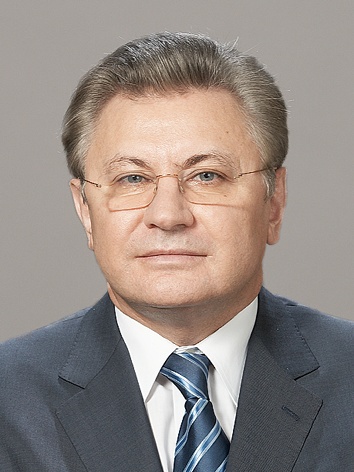 		ЗОЛОТАРЕВ  БОРИС  НИКОЛАЕВИЧ 		Генеральный директор 		ОАО «Корпорация «Красноярск – 2020»13.03.1953 г.р.			Телефон:     +7 391 2746340Факс:            +7 391 2746319E-mail:       zolotarevbn@krsk2020.ru11. Критерии определения и размер вознаграждения (компенсации расходов) генерального директора Общества, каждого члена Совета директоров Общества или общий размер вознаграждения (компенсации расходов) всех этих лиц, выплаченного или выплачиваемого по результатам отчетного годаКритерии определения и размер вознаграждения (компенсации расходов) генерального директора Общества зафиксированы в его личном контракте.За отчетный период, 2010 год, общий размер выплаченного вознаграждения генеральному директору Общества составил 1 036 020.40 руб. (или, в среднем, 86 335.03 руб. в месяц).Членам совета директоров Общества выплата вознаграждения и (или) компенсации расходов не предусмотрены, и выплачены не были.12. Сведения о соблюдении Обществом Кодекса корпоративного поведенияОАО «Корпорация «Красноярск – 2020», безусловно, стремится следовать основным стандартам и рекомендациям в области корпоративного управления:Общее собрание акционеров;Совет директоров;Исполнительные органы;Корпоративный секретарь;Существенные корпоративные действия;Раскрытие информации;Контроль за финансово-хозяйственной деятельностью;Дивиденды;Урегулирование корпоративных конфликтовСовет директоровСогласно требованиям Федерального закона от 26 декабря 1995 года № 208-ФЗ «Об акционерных обществах», Совет директоров ОАО «Корпорация «Красноярск – 2020» избирается ежегодным собранием акционеров (решением единственного акционера) сроком на один год.Совет директоров на 31 декабря 2010 года состоит из пяти человек.Раскрытие информацииОбщество стремиться к максимальной прозрачности своей деятельности, ограниченной только рамками действующего законодательства.Основным способом раскрытия информации является страница в сети Интернет (www.nrcreg.ru), где помещаются сообщения о текущих событиях, финансовая отчетность, а также ежеквартальные отчеты эмитента.Другим важным источником раскрытия информации является годовой отчет, который также размещается в свободном доступе на странице в сети Интернет (www.nrcreg.ru).При формировании структуры и содержания годового отчета Общество следует требованиям, изложенным в «Положении о раскрытии информации эмитентами эмиссионных ценных бумаг», утвержденным приказом № 06-117/пз-н от 10.10.2006 Федеральной службы по финансовым рынкам России.Аудит финансовой отчетностиАудит финансовой отчетности Общества за 2010 финансовый год подготовлен в соответствии с российскими стандартами бухгалтерской отчетности.13. Информация, предусмотренная Уставом Общества или иным внутренним документом ОбществаНи Уставом ОАО «Корпорация «Красноярск – 2020», ни иными документами Общества, раскрытие в составе годового отчета иной информации не предусмотрено.Генеральный директор           ______________________           Б.Н. ЗолотаревГлавный бухгалтер                 ______________________           Т.Н. ПостоенкоКОНТАКТНЫЕ ДАННЫЕ ОРГАНИЗАЦИИ:КОНТАКТНЫЕ ДАННЫЕ ОРГАНИЗАЦИИ:КОНТАКТНЫЕ ДАННЫЕ ОРГАНИЗАЦИИ:Полное наименование организацииОАО «Корпорация «Красноярск-2020»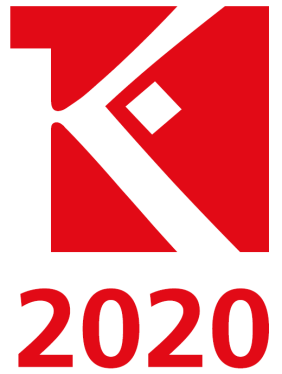 Почтовыйадрес Россия, 660075, г. Красноярск,                                  ул. Республики, 51Телефон/факс +7(391) 274-63-40/+7 (391) 274-63-19Электронная почтаsekr@krsk2020.ruWeb-сайтwww.krsk2020.ruДАННЫЕ О РУКОВОДИТЕЛЕ ОРГАНИЗАЦИИ:ДАННЫЕ О РУКОВОДИТЕЛЕ ОРГАНИЗАЦИИ:ДАННЫЕ О РУКОВОДИТЕЛЕ ОРГАНИЗАЦИИ:Ф.И.О,Должность:ЗОЛОТАРЕВ БОРИС НИКОЛАЕВИЧГенеральный директор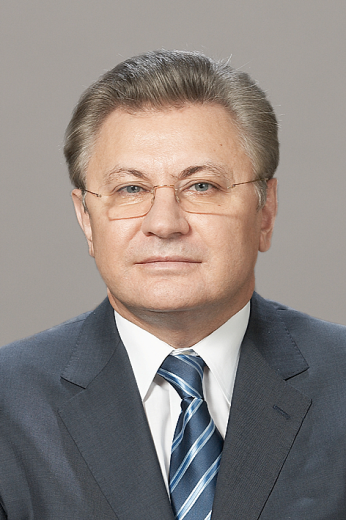 ОСНОВНОЙ ТЕКСТ (ИНФОРМАЦИЯ ОБ ОРГАНИЗАЦИИ):ОСНОВНОЙ ТЕКСТ (ИНФОРМАЦИЯ ОБ ОРГАНИЗАЦИИ):ОСНОВНОЙ ТЕКСТ (ИНФОРМАЦИЯ ОБ ОРГАНИЗАЦИИ):Профиль работы организации, основные направления деятельности— осуществление управленческих функций, организация работы и осуществление иных мероприятий, направленных на строительство объектов, связанных с развитием Красноярской агломерации;  — реализация проектов, направленных на решение комплексных задач социально-экономического развития Красноярского края и Красноярской агломерации, формирования новых форм жизнеустройства и градостроительно-планировочной организации;  — организация краевых, межрегиональных, российских и международных конгрессов, форумов, выставок, ярмарок, презентаций, других мероприятий, направленных на представление достижений Красноярского края и его предприятий; — привлечение инвестиций в экономику Красноярского края и Красноярской агломерации; — осуществление управленческих функций, организация работы и осуществление иных мероприятий, направленных на строительство объектов, связанных с развитием Красноярской агломерации;  — реализация проектов, направленных на решение комплексных задач социально-экономического развития Красноярского края и Красноярской агломерации, формирования новых форм жизнеустройства и градостроительно-планировочной организации;  — организация краевых, межрегиональных, российских и международных конгрессов, форумов, выставок, ярмарок, презентаций, других мероприятий, направленных на представление достижений Красноярского края и его предприятий; — привлечение инвестиций в экономику Красноярского края и Красноярской агломерации; Краткая история, достижения и успехи Одним из ведущих направлений деятельности ОАО «Корпорация «Красноярск-2020» является реализация приоритетного для Красноярского края межмуниципального инвестиционного проекта «Комплексное развитие Красноярской агломерации на период до 2020 года», начало которого было объявлено в 2008г. В рамках данной работы был подготовлен ряд программных документов и реализован комплекс мероприятий, направленных на обеспечение успешной реализации проекта:   сформирована концепция комплексного развития территории Красноярской агломерации на период до 2020 года;разработана Стратегия социально-экономического развития Красноярской агломерации; совместно с Российским институтом градостроительства и инвестиционной политики («Гипрогор» г. Москва) осуществлена разработка Схемы территориального планирования Красноярской агломерации;сформирован Инвестиционный паспорт Красноярской агломерации;подготовлено обоснование для начала работ по формированию Комплексной инвестиционной программы Красноярской агломерации;создана и успешно функционирует рабочая группа по рассмотрению приоритетных инвестиционных проектов, планируемых к реализации на территории Красноярской агломерации;Также в 2008 – 2009 г.г. ОАО «Корпорация «Красноярск-2020» были организованы и проведены экспозиции, представляющие достижения и крупные инвестиционные проекты Красноярского края, на V Байкальском экономическом форуме, VII Международном инвестиционном форуме в Сочи, Российской национальной выставке в Болгарии, Всемирной выставке недвижимости МИПИМ-2008 (Гонконг, Китай), Российской национальной выставке в Индии. Предприятие выступило Генеральным  подрядчиком по государственному контракту на оказание услуг по организации и  проведению VI Красноярского экономического форума. Кроме того, в 2009 г., по поручению Правительства Красноярского края,                             ОАО «Корпорация «Красноярск-2020» разработана и начата реализация антикризисной программы «Стимулирование рынка долевого участия в строительстве жилых домов». Цель программы - доведение до завершения недостроенных объектов жилищного строительства, обеспечение загруженности производственных мощностей строительных организаций и предприятий смежных областей, сохранение и создание новых рабочих мест, контроль за соблюдением прав дольщиков, обеспечение налоговых поступлений в бюджет края. Одним из ведущих направлений деятельности ОАО «Корпорация «Красноярск-2020» является реализация приоритетного для Красноярского края межмуниципального инвестиционного проекта «Комплексное развитие Красноярской агломерации на период до 2020 года», начало которого было объявлено в 2008г. В рамках данной работы был подготовлен ряд программных документов и реализован комплекс мероприятий, направленных на обеспечение успешной реализации проекта:   сформирована концепция комплексного развития территории Красноярской агломерации на период до 2020 года;разработана Стратегия социально-экономического развития Красноярской агломерации; совместно с Российским институтом градостроительства и инвестиционной политики («Гипрогор» г. Москва) осуществлена разработка Схемы территориального планирования Красноярской агломерации;сформирован Инвестиционный паспорт Красноярской агломерации;подготовлено обоснование для начала работ по формированию Комплексной инвестиционной программы Красноярской агломерации;создана и успешно функционирует рабочая группа по рассмотрению приоритетных инвестиционных проектов, планируемых к реализации на территории Красноярской агломерации;Также в 2008 – 2009 г.г. ОАО «Корпорация «Красноярск-2020» были организованы и проведены экспозиции, представляющие достижения и крупные инвестиционные проекты Красноярского края, на V Байкальском экономическом форуме, VII Международном инвестиционном форуме в Сочи, Российской национальной выставке в Болгарии, Всемирной выставке недвижимости МИПИМ-2008 (Гонконг, Китай), Российской национальной выставке в Индии. Предприятие выступило Генеральным  подрядчиком по государственному контракту на оказание услуг по организации и  проведению VI Красноярского экономического форума. Кроме того, в 2009 г., по поручению Правительства Красноярского края,                             ОАО «Корпорация «Красноярск-2020» разработана и начата реализация антикризисной программы «Стимулирование рынка долевого участия в строительстве жилых домов». Цель программы - доведение до завершения недостроенных объектов жилищного строительства, обеспечение загруженности производственных мощностей строительных организаций и предприятий смежных областей, сохранение и создание новых рабочих мест, контроль за соблюдением прав дольщиков, обеспечение налоговых поступлений в бюджет края. Член совета директоровКоличество заседаний, в которых мог принять участиеКоличество заседаний, в которых мог принять участиеУчастиеУчастиеУчастиеУчастиеУчастиеЧлен совета директоровКоличество заседаний, в которых мог принять участиеКоличество заседаний, в которых мог принять участиев очных заседанияхв очных заседанияхв заочных заседанияхв заочных заседанияхвсегоЧлен совета директоровочныхзаочныхданетданетвсегоВерещагин С.В.282-719Золотарев Б.Н.282-8-10Ляшкевич К.В.2811718Шумов К.Ю.2811445Абасов Р.М.28-2171ПоказателиЕд. изм.Факт предыдущего года к отчетномуПлан отчетного годаФакт отчетного годаТемп роста к факту предыдущего года, %Выполнение плана отчетного года, %Выручка  от продажи товаров, продукции, работ, услугтыс. руб.91898200192524927126Валовая прибыльтыс. руб.1576419341120437662Прибыль до налогообложениятыс. руб.-976031478-25Чистая прибыль (убыток)тыс. руб.-792825149-20Сумма начисленных дивидендовтыс. руб.-13---Сумма дивидендов, подлежащих перечислению в краевой бюджеттыс. руб.-----Сумма дивидендов перечисленных в краевой бюджеттыс. руб.-----Сумма задолженности по дивидендам, подлежащим перечислению в краевой бюджеттыс. руб.-----Долгосрочные обязательства (займы и кредиты)тыс. руб.-----Краткосрочные обязательства (займы и кредиты)тыс. руб.6500----Кредиторская задолженность, всего,тыс. руб.9773614014833152242в том числе- задолженность перед краевым бюджетомтыс. руб.-----из нее просроченнаятыс. руб.------ задолженность перед государственными внебюджетными фондамитыс. руб.32-2166-- задолженность перед персоналом организациитыс. руб.322-0--- задолженность по налогам и сборамтыс. руб.368-889242-Дебиторская задолженностьтыс. руб.39978042791075349Стоимость чистых активовтыс. руб.7452750072159796Среднесписочная численность работающихчел.29171862106Среднемесячная заработная плата*тыс. руб.105266874971112Общая рентабельность%-8,631,600,19-12Рентабельность собственного капитала%-110,623,500,68-19Рентабельность активов%-33,821,100,22-20Коэффициент текущей ликвидности0,492,001,1723959Коэффициент абсолютной ликвидности0,070,200,871243435Коэффициент обеспеченности собственными средствами-1,030,300,15-50Коэффициент соотношения заемных и собственных средств2,270,602,0691343Период оборота текущих запасовдн.20902451225272Период оборота запасов и затратдн.9-556-№ п/пФамилия, Имя, ОтчествоДата избрания (назначения)1.Верещагин Сергей Викторович11.12.2009г.2.Золотарев Борис Николаевич11.12.2009г.3.Ляшкевич Константин Васильевич11.12.2009г.4.Шумов Константин Юрьевич11.12.2009г.5.Абасов Разим Магарамович11.12.2009г.ОбразованиеОбразование1997 год Институт финансов и банковских технологий (ИФБТ) город Москва, факультет – «Финансы и Кредит»1987  годВысшие экономические курсы при Госплане СССР по специализации «Планирование машиностроительного комплекса» 1984 годМосковский институт электронной техники, специальность –   электронные вычислительные машины, квалификация - инженер электронной техники1972 год Краснодарский техникум электронного приборостроения, специальность – электроприборостроение, квалификация-техник электронной техникиУченые и почетные званияУченые и почетные звания2006 годЧлен - корреспондент Российской инженерной академии2006 год«Почетный профессор» Красноярского государственного технического университетаОбщественно – политическая деятельность Общественно – политическая деятельность Член регионального отделения Всероссийской политической партии «Единая Россия»Член регионального отделения Всероссийской политической партии «Единая Россия»Член Президиума Политсовета Красноярского регионального отделения Всероссийской политической партии «Единая Россия»Член Президиума Политсовета Красноярского регионального отделения Всероссийской политической партии «Единая Россия»Председатель Совета сторонников регионального отделения Всероссийской политической партии «Единая Россия»Председатель Совета сторонников регионального отделения Всероссийской политической партии «Единая Россия»Профессиональная деятельностьПрофессиональная деятельностьДекабрь 2009 год по настоящее времяМай 2008 год – декабрь 2009 годОАО «Корпорация «Красноярск-2020» Генеральный директорОсновные направления деятельности предприятия: привлечение инвестиций в экономику Красноярского края; реализация инвестиционных проектов, направленных на решение комплексных задач социально-экономического развития Красноярского края и Красноярской агломерации; развитие принципов государственно-частного партнерства в Красноярском крае; осуществление всестороннего обмена научным и практическим опытом с передовыми организациями и предприятиями, научными и образовательными учреждениями в интересах развития Красноярского края и территорий, входящих в состав Красноярской агломерации; внедрение в производство малоотходных экологически чистых и ресурсосберегающих технологий для создания более комфортных условий проживания населения региона.По результатам работы в 2010года  в строительную отрасль региона было привлечено и инвестировано более 1 млрд. рублей. Успешно завершены работы по исполнению государственного контракта на выполнение  работ по разработке Инвестиционного паспорта Красноярской агломерации до 2020 года и государственного контрактана выполнение работ по разработке обосновывающих документов по    эффективному использованию объектов культурного наследия исторического центра города Красноярска.Государственное предприятие Красноярского края «Корпорация «Красноярск-2020»Генеральный директор реализация приоритетного для Красноярского края межмуниципального инвестиционного проекта «Комплексное развитие Красноярской агломерации на период до 2020 года»: сформирована концепция комплексного развития территории Красноярской агломерации на период до 2020 года;разработана Стратегия социально-экономического развития Красноярской агломерации; совместно с Российским институтом градостроительства и инвестиционной политики («Гипрогор» г. Москва) завершена разработка Схемы территориального планирования Красноярской агломерации;создана и успешно функционирует рабочая группа по рассмотрению приоритетных инвестиционных проектов, планируемых к реализации на территории Красноярской агломерации;в 2008 – 2009 г.г. организованы и проведены экспозиции, представляющие достижения и крупные инвестиционные проекты Красноярского края, на V Байкальском экономическом форуме, VII Международном инвестиционном форуме в Сочи, Российской национальной выставке в Болгарии, Всемирной выставке недвижимости МИПИМ-2008 (Гонконг, Китай), Российской национальной выставке в Индии; Генеральный  подрядчик по государственному контракту на оказание услуг по организации и  проведению VI Красноярского экономического форума;по поручению Правительства Красноярского края, ГП КК «Корпорация «Красноярск-2020» была разработана и начата реализация антикризисной программы «Стимулирование рынка долевого участия в строительстве жилых домов». по поручению Правительства Красноярского края, ГП КК «Корпорация «Красноярск-2020» представляет интересы региональной власти в ряде инвестиционных проектов, направленных на повышение уровня и качества жизни населения Красноярского края;в соответствии с законом Красноярского края от 4 декабря 2008 года     № 7—2487 «О прогнозном плане (программе) приватизации краевого имущества на 2009-2011 годы» был завершен процесс приватизации, в результате которого ГП КК «Корпорация «Красноярск-2020» 11 декабря 2009 года преобразовано в ОАО «Корпорация «Красноярск-2020».Февраль 2007 – апрель 2008 годАдминистрация Президента Российской Федерации, аппарат полномочного представителя Президента Российской Федерации в Сибирском Федеральном округеПомощник полномочного представителя Президента Российской Федерации в Сибирском Федеральном округе, действительный государственный советник Российской Федерации 3 классаобеспечено исполнение переходных положений Федерального конституционного закона от 14 октября 2005 года №6-ФКЗ «Об образовании в составе Российской Федерации нового субъекта Российской Федерации в результате объединения Красноярского края, Таймырского (Долгано-Ненецкого) автономного округа и Эвенкийского автономного округа»;обеспечен контроль исполнения федеральных законов, указов и распоряжений Президента РФ, реализация положений посланий Президента РФ Федеральному Собранию РФ, реализация приоритетных национальных проектов в сфере строительства и ЖКХ на территории СФО (в части информационно-аналитического и организационного обеспечения деятельности  полномочного представителя Президента РФ);обеспечено продвижение в СФО вопросов развития нанотехнологий и биоэнергетики.Апрель 2001 – январь 2007 годАдминистрация Эвенкийского автономного округаГубернатор Эвенкийского автономного округа, Член Государственного Совета Российской ФедерацииЗа период деятельности:осуществлена в округе административная реформа: оптимизирован  штат аппарата управления, для всех  сотрудников  администрации округа и структурных  подразделений введена обязательная профессиональная подготовка  по основам использования компьютеров и электронного документооборота в органах исполнительной власти;проведена техническая модернизация региона, обеспечен доступ населения к Интернету и к мобильной связи;реформировано местное самоуправление, 24 поселения получили статус   муниципальных образований;проведена реформа ЖКХ, осуществлено строительство, реконструкция и  модернизация объектов  электроэнергетики и топливной промышленности;внедрена новая схема организации Северного завоза  грузов в Эвенкийский автономный округ; проведена реформа сельского хозяйства: возрождено домашнее  оленеводство, увеличено производство продукции охотпромысла и рыболовства;реализована программа строительства жилья в условиях Крайнего севера, используя новые технологии;обеспечено развитие в округе отрасли туризма: построены туристические базы, разработаны туристические маршруты, закуплено туристическое оборудование;проведена реформа малой авиации и обеспечено  получение государственным предприятием Эвенкийского автономного округа  «Эвенкия-Авиа» авиационной лицензии на полеты;в 2004 году округ стал победителем  в конкурсе «Лучший регион в сфере информационно - коммуникационных технологий»;в 2005 – 2006 годах округ достиг  наивысшего  уровня бюджетной обеспеченности населения среди  регионов Сибирского федерального  округа (бюджетная обеспеченность   одного жителя Эвенкии  в год составила  213,6 тыс. рублей);была достигнута политическая, социально-экономическая, демографическая стабильность в регионе, увеличена продолжительность жизни населения округа,  уменьшена смертность и увеличена  рождаемость; повышен образовательный, культурный и физический уровень жителей территории; в целом профессиональное руководство округом позволило добиться признания и уважения ЭВО в средствах массовой информации,  обществе, органах  власти на федеральном, региональном, местном и международном уровне;значительно повышена инвестиционная привлекательность территории, для развития на ней промышленного, транспортного,  сельскохозяйственного и туристического бизнеса. Выступил одним из инициаторов и активным участником процесса объединения Красноярского края, Таймырского (Долгано-Ненецкого) автономного округа и Эвенкийского автономного округа. По результатам работы награжден благодарственным письмом Президента Российской Федерации.1 января . освобожден от занимаемой должности в связи с прекращением полномочий на основании пункта 4 статьи 1 и пункта 3 статьи 9 Федерального конституционного закона от 14 октября 2005 года №6-ФКЗ «Об образовании в составе Российской Федерации нового субъекта Российской Федерации в результате объединения Красноярского края, Таймырского (Долгано-Ненецкого) автономного округа и Эвенкийского автономного округа».1998 – 2001 годЗакрытое акционерное общество «ЮКОС Рефаининг энд Маркетинг»Директор по маркетингу, вице-президент - коммерческий директор, директор Дирекции по развитиюРеализован проект строительства автозаправочных комплексов западного уровня в 13 регионах Российской Федерации.1998 – 1998 годОбщество с ограниченной ответственностью «ЮКСИ»Начальник управлениястажировка в Англии;работа в Венгрии в ведущем транснациональном нефтегазовом концерне «MOL».1989 – 1998 годАкционерный «Коммерческий инновационный банк научно-технического прогресса» («Менатеп»)Заместитель начальника отдела, директор по управлению, старший вице-президент Банка «Менатеп», заместитель Председателя Правления - начальник хозяйственного управления1987 – 1989 годЗавод «Квант» при НИИ «Научный центр» - одно из первых современное предприятий по сборке отечественных персональных бытовых компьютеров ДВКЗаместитель директора по производству1972 – 1987 годЗавод «Микрон» при НИИ Молекулярной электроники Министерства электронной промышленности СССРРегулировщик радиоаппаратуры,  старший мастер,  заместитель начальника цеха, начальник цеха, начальник производства Научно-промышленного комплексаНаградыНаграды2006 год Почетная грамота Государственной Думы Федерального Собрания Российской Федерации2005 годБлагодарственное письмо Президента Российской Федерации В.В. Путина «За участие в работе Государственного Совета Российской Федерации»2005 годБлагодарственное письмо Президента Российской Федерации  Путина В. В. «За активное участие в подготовке и проведении референдума по вопросу объединения Красноярского края, Таймырского (Долгано-Ненецкого) автономного округа и Эвенкийского автономного округа»2004 годПочетная грамота Законодательного Собрания (Суглана) Эвенкийского автономного округа2001 годНаручные часы (хронограф № 209) Президента Российской Федерации  Путина В.В.1983 годМедаль «За трудовое отличие»Медаль «За достигнутые успехи в развитии народного хозяйства»Личностные качества Личностные качества Профессиональная компетентность, развитые аналитические способности, лидерские и управленческие качества, быстрая адаптация к новой обстановке, широта подхода к решению  возникающих проблем, способность предвидеть ситуации, стрессоустойчивость, высокий уровень профессиональной ответственности, требовательность к себе и окружающим, коммуникабельность, порядочность, честность, целеустремленность. Опыт руководства большим коллективом, опыт внедрения современных информационных технологий и прогрессивных методов управления: введение межведомственного электронного документооборота, развитие систем электронных закупок с целью увеличения прозрачности процесса государственного закупа, формирование электронных информационных центров для улучшения взаимодействия с гражданами, а также управление крупными бюджетными и внебюджетными проектами, обширный опыт разработки и реализации концепций и стратегий.   Профессиональная компетентность, развитые аналитические способности, лидерские и управленческие качества, быстрая адаптация к новой обстановке, широта подхода к решению  возникающих проблем, способность предвидеть ситуации, стрессоустойчивость, высокий уровень профессиональной ответственности, требовательность к себе и окружающим, коммуникабельность, порядочность, честность, целеустремленность. Опыт руководства большим коллективом, опыт внедрения современных информационных технологий и прогрессивных методов управления: введение межведомственного электронного документооборота, развитие систем электронных закупок с целью увеличения прозрачности процесса государственного закупа, формирование электронных информационных центров для улучшения взаимодействия с гражданами, а также управление крупными бюджетными и внебюджетными проектами, обширный опыт разработки и реализации концепций и стратегий.   Семейное положениеСемейное положениеЖенат. Двое детей:  дочь и сын.Женат. Двое детей:  дочь и сын.